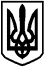 БОЯРСЬКА МІСЬКА РАДАVІI СКЛИКАННЯЧергова 65 сесія                                            РІШЕННЯ № 65/2401                                                від 27 лютого 2020 року                                                                     м. БояркаПро звіт про роботу КП «Міська ритуальна служба» за 2019 рік Відповідно до ст.ст. 25, 29, 30 Закону України «Про місцеве самоврядування в Україні», заслухавши звіт директора комунального підприємства «Міська ритуальна служба» Ващенка К.О. про роботу                         КП «Міська ритуальна служба»  за 2019 рік, -БОЯРСЬКА МІСЬКА РАДАВИРІШИЛА:1. Взяти до відома звіт про роботу комунального підприємства «Міська ритуальна служба» за 2019 рік (додається).2. Визнати роботу комунального підприємства «Міська ритуальна служба» за 2019 рік, задовільною.3. Контроль за виконанням цього рішення покласти на заступника міського голови, за відповідним напрямком. МІСЬКИЙ ГОЛОВА							         О. ЗАРУБІНПідготував:Головний бухгалтер  КП«Міська ритуальна служба Боярської міської ради Києво-Святошинського району Київської  області                                                       Г. ГОЛУБПеревірив:Заступник  міського голови                                                    В. МАЗУРЕЦЬНачальник відділу житлово-комунального господарства,транспорту та надзвичайних ситуацій                                   К. КРУКНачальник управління економіки та фінансів                                                              Н. МУСІЄНКОВ.о. начальника юридичного відділу                                      Н.ЗАЛЕВСЬКА